The School Nutrition Association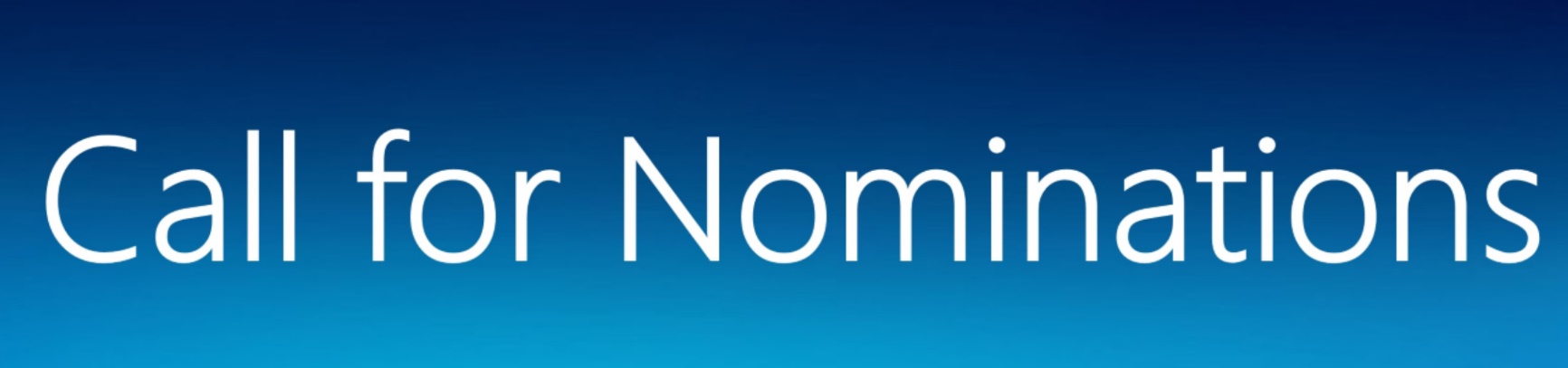 of Pennsylvaniais seeking nominees for the2021-2022Board of DirectorsCall for Board Leadership & Committee Chairs2021-2022 Election!Are you interested in building your leadership skills?Are you looking to network with like-minded colleagues?Opportunities to both learn from and teach others.Direct involvement in decisions that impact the association.A broader professional network of members, the community, and leaders.New experiences that develop professional and personal skills.Social opportunities that often lead to lasting friendships.The School Nutrition Association of Pennsylvania 2021-2022 Annual Board of Directors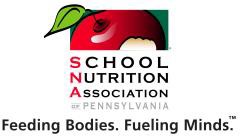 Call for Nominations2021-2022 Board Positions up for ElectionVice President- Related DutiesServes as the chair for Regional Representatives.Schedules and plans the Training for Chapter Leadership (TLC).Studies the duties of the President and other board positions.Represents the association at the request of the President.Performs presidential duties in the absence of President/President-Elect.Succeeds the office of President-Elect.Attends national conferences and other board related meetings.Nutrition Education/Professional Development ChairKeeps abreast of current development in the field of nutrition via literature andseminars.Aids in the preparation of nutrition education materials for dissemination toschool food service personnel.Advises local chapters and School Food Authorities regarding implementation ofYouth and Parent involvement.Assists Regional Representatives to plan programs for regional workshops.Assists in planning special programs such as SNAPA Teaches Tuesdays.Approves Continuing Education Unit (CEU) requests according to the guidelines.Public Policy and Legislative ChairShall keep members informed of all federal and state legislation developments relating to school nutrition programs.Shall evaluate and interpret federal and state legislative programs.  Shall recommend needed federal and state regulations and appropriations consistent with program needs.  Shall serve as a clearinghouse in all legislative matters.  Shall maintain liaison with the members of the Pennsylvania Congress & Senate.Shall maintain liaison with the members, appropriate federal and state agencies, professional associations and organizations, and work with the legislative chairs of state affiliates.  Shall serve as the SNA Pennsylvania contact for all legislative issues.Shall plan, organize and attend the School Nutrition Association Legislative Action Conference.  Regional Representatives- Regions 1 (Central and North-Central Counties),3 (Philadelphia, Bucks and Montgomery County Areas), 5 (York-Huntingdon County Areas) and 7 (Blair/Westmoreland County Areas)Become acquainted with the duties of the Regional Representatives.Represents the Board of Directors at local chapter meetings and shall present chapter challenges to the Board.Assists in recruiting and retaining members.Assists chapters with their responsibilities to the Association.Attends Board of Director meetings.Assists chapters with preparation of budget, educational pursuits and theAssociation’s priority issues.Encourages chapters to submit material for SNAPA Happenings.Assists with updating the Chapter Handbook and other chapter information.Nomination QualificationsMust be an active SNA memberMust have held membership in SNA/SNAPA for at least three (3) years immediately preceding the nomination.Must have demonstrated association leadership by serving on the board of a chapter, on the SNAPA Board or a Committee.Must have served in the SNAPA Board of Directors as a voting member for at least one full year within the past five (5) years. (Vice President nominees only)Must be regularly employed in the field of school/child nutrition.Complete the Conflict of Interest and School District Approval formPlease Note: All prospective candidates for a position on the SNAPA Board of Directors should look seriously at the time commitment expected of you as a member of the Board. You should be aware of the following meetings:The SNAPA Board meets in person, generally in July/August in conjunction with the SNAPA Annual Conference, which you should plan to attend.The SNAPA Board also meets in person in October and again in May.The Board has at least one other conference call meeting, usually in January, and there are others that may be scheduled throughout the year.Board members are expected to be an active participant on the Board, serving on Board committees and in other activities as appropriate.Officers of SNAPA are expected to attend national meetings as a representative of SNAPA, depending on the office you hold.Nominations are due by March 1, 2021Please complete the formal Nomination Form and return to:Brandon Monkexecutivedirector@snapa.orgPO Box 1421Winchester, VA 22604Please call 717-732-1100 for more information2021 - 2022 BOARD OF DIRECTORSNominations FormPlease answer all the questions as completely as possible. Please attach additional sheets. Thank you for your interest in serving on the SNAPA Board of Directors!NAME _____________________________________________________________________________________BOARD POSITION YOU ARE SEEKING ______________________________________________________  HOME ADDRESS ___________________________________________________________________________CITY ______________________________	STATE __________________   ZIP CODE _______________PHONE _________________________    E-MAIL _________________________________________________SNA MEMBERSHIP# ____________________________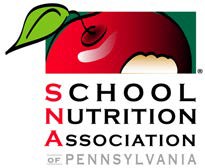 On a separate sheet, typed please outline your following qualifications. You may opt to submit your resume in lieu of a typed outline.Work experience: Please list any applicable work experiences you have had. Include the name of the school(s) or company(s), you worked for, the School District and where it is located, your position and responsibilities and the dates (month and year) you have been employed in the school nutrition profession, and other professional positions.Your education: Please list colleges/universities attended; degree(s) received; course(s) of study. Certificates received for continuing education in your profession, etc.Accreditations: Please list accreditations within the field of school nutrition, awarded by organizations such as SNA and others.Professional Awards: Please list any awards won or specific achievements in the field of school nutrition.Volunteer Service: Please list any volunteer activities on behalf of the School Nutrition 	Association AND/OR the School Nutrition Association of Pennsylvania. Include local chapter activities and offices, state activities and offices, and national activities and offices.You may also include volunteer activities on behalf of non-SNA/SNAPA affiliated local, state or national school nutrition organizations as well as volunteer service not specifically related to school nutrition.Goals: If you are elected to the SNAPA Board of Directors, what are your goals for the position you are seeking … what would you hope to accomplish in your two-year term? Please outline on a separate sheet.SCHOOL DISTRICT APPROVALSNAPA requires that you obtain the approval of your School District/ Superintendent/Business Manager to serve on the SNAPA Board of Directors. The individual approving your candidacy acknowledges that a member of the SNAPA Board of Directors has a specific time commitment that includes on-site participation in a minimum of two, one-day/overnight meetings each year, attendance at the SNAPA Annual Conference for a period of at least five (5) days during the summer months, committee meetings, numerous daytime conference calls, e-mail activity, and other volunteer work during normal business hours that will generally be conducted outside the individual’s work school district.Signature of School District Official  	Print Name of School District Official  	Title of School District Official  	Date  	By submitting this Questionnaire, you acknowledge that you have received a copy of SNAPA Bylaws and Policies and are prepared to support the policies of the School Nutrition Association of Pennsylvania.______________________________________________			_________________________		             Candidate’s Signature						          Date 